CENTRE ORGANISATEUR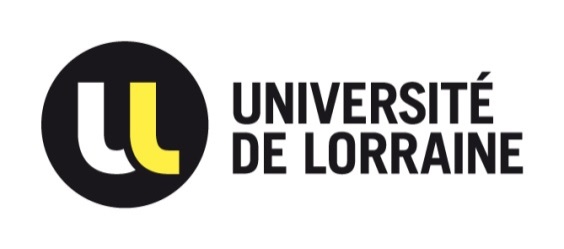 Université de LorraineCONCOURS EXTERNE BAP JAssistant IngénieurEpreuve d’admissibilitéEmploi-type : ASSISTANT INGENIERIE FORMATION CONTINUESESSION 2017SUJET D’ADMISSIBILITE – Durée 3 heures – Coefficient 4Mardi 30 mai 2017Les réponses doivent être apportées directement sur le sujet.Aucun document n’est autorisé. L’usage de la calculatrice n’est pas autorisé. Les téléphones doivent être éteints et rangés.L’anonymat doit être respecté tout au long de l’épreuve sous peine de nullitéNote sur 20N° d’anonymat : ………………………(ne rien inscrire)------------------------------------------------------------------------------------------------------------------------                                                             			     									                     AnonymatNOM : …………………………………………………NOM DE NAISSANCE :………………………….….Prénom : ………………………………………………Né(e) : …………………………………………………Sujet Le DU, Diplôme d’Université « Mise en œuvre d’une unité de méthanisation » crée en 2013, est déficitaire depuis 2 ans.Le responsable pédagogique doit présenter le DU au conseil de la formation de l’Université avec une stratégie d’évolution permettant sa rentabilité pour la prochaine année universitaire.
Vous êtes chargé par le responsable pédagogique, à partir des documents fournis de faire une analyse critique du diplôme existant et proposer une synthèse de préconisation d’évolution.Vous orienterez votre réflexion notamment sur les axes suivants :Analyse de l’offre de formation par rapport à la mise en place du compte personnel d’activité CPA et des exigences en matière de qualité des formationsAdaptation de l’offre de formation aux différents types de publicDéveloppement de la communication et des partenariatsOptimisation des moyensVous rédigerez une note synthétique de 2 à 3 pages.Liste des annexes :Annexe 1 : Présentation Méthanisation doc CEREQ Annexe 2 : Dossier de présentation du DU Annexe 3 : Annexe budget prévisionnel 2015-2016 et bilan 2015-2016Annexe 4 : Planning de formationAnnexe 5 : Décret qualité DÉCRET_n°2015-790_du_30_juin_2015 (art R6316 1 à R6316 5)Annexe 6 : Note de la DGESIP du 04/01/17Annexe 7 : Communiqué de presse du 16/09/16Annexe 8 : Rôle et mission des OPCAAnnexe 9 : Loi du 08/08/16 Article 39 du CPAAnnexe 10 : Décret d’application de la mise en œuvre du CPA___________________________________________________________________________________________________________________________________________________________________________________________________________________________________________________________________________________________________________________________________________________________________________________________________________________________________________________________________________________________________________________________________________________________________________________________________________________________________________________________________________________________________________________________________________________________________________________________________________________________________________________________________________________________________________________________________________________________________________________________________________________________________________________________________________________________________________________________________________________________________________________________________________________________________________________________________________________________________________________________________________________________________________________________________________________________________________________________________________________________________________________________________________________________________________________________________________________________________________________________________________________________________________________________________________________________________________________________________________________________________________________________________________________________________________________________________________________________________________________________________________________________________________________________________________________________________________________________________________________________________________________________________________________________________________________________________________________________________________________________________________________________________________________________________________________________________________________________________________________________________________________________________________________________________________________________________________________________________________________________________________________________________________________________________________________________________________________________________________________________________________________________________________________________________________________________________________________________________________________________________________________________________________________________________________________________________________________________________________________________________________________________________________________________________________________________________________________________________________________________________________________________________________________________________________________________________________________________________________________________________________________________________________________________________________________________________________________________________________________________________________________________________________________________________________________________________________________________________________________________________________________________________________________________________________________________________________________________________________________________________________________________________________________________________________________________________________________________________________________________________________________________________________________________________________________________________________________________________________________________________________________________________________________________________________________________________________________________________________________________________________________________________________________________________________________________________________________________________________________________________________________________________________________________________________________________________________________________________________________________________________________________________________________________________________________________________________________________________________________________________________________________________________________________________________________________________________________________________________________________________________________________________________________________________________________________________________________________________________________________________________________________________________________________________________________________________________________________________________________________________________________________________________________________________________________________________________________________________________________________________________________________________________________________________________________________________________________________________________________________________________________________________________________________________________________________________________________________________________________________________________________________________________________________________________________________________________________________________________________________________________________________________________________________________________________________________________________________________________________________________________________________________________________________________________________________________________________________________________________________________________________________________________________________________________________________________________________________________________________________________________________________________________________________________________________________________________________________________________________________________________________________________________________________________________________________________________________________________________________________________________________________________________________________________________________________________________________________________________________________________________________________________________________________________________________________________________________________________________________________________________________________________________________________________________________________________________________________________________________________________________________________________________________________________________________________________________________________________________________________________________________________________________________________________________________________________________________________________________________________________________________________________________________________________________________________________________________________________________________________________________________________________________________________________________________________________________________________________________________________________________________________________________________________________________________________________________________________________________________________________________________________________________________________________________________________________________________________________________________________________________________________________________________________________________________________________________________________________________________________________________________________________________________________________________________________________________________________________________________________________________________________________________________________________________________________________________________________________________________________________________________________________________________________________________________________________________________________________________________________________________________________________________________________________________________________________________________________________________________________________________________________________________________________________________________________________________________________________________________________________________________________________________________________________________________________________________________________________________________________________________________________________________________________________________________________________________________________________________________________________________________________________________________________________________________________________________________________________________________________________________________________________________________________________________________________________________________________________________________________________________________________________________________________________________________________________________________________________________________________________________________________________________________________________________________________________________________________________________________________________________________________________________________________________________________________________________________________________________________________________________________________________________________________________________________________________________________________________________________________________________________________________________________________________________________________________________________________________________________________________________________________________________________________________________________________________________________________________________________________________________________________________________________________________________________________________________________________________________________________________________________________________________________________________________________________________________________________________________________________________________________________________________________________________________________________________________________________________________________________________________________________________________________________________________________________________________________________________________________________________________________________________________________________________________________________________________________